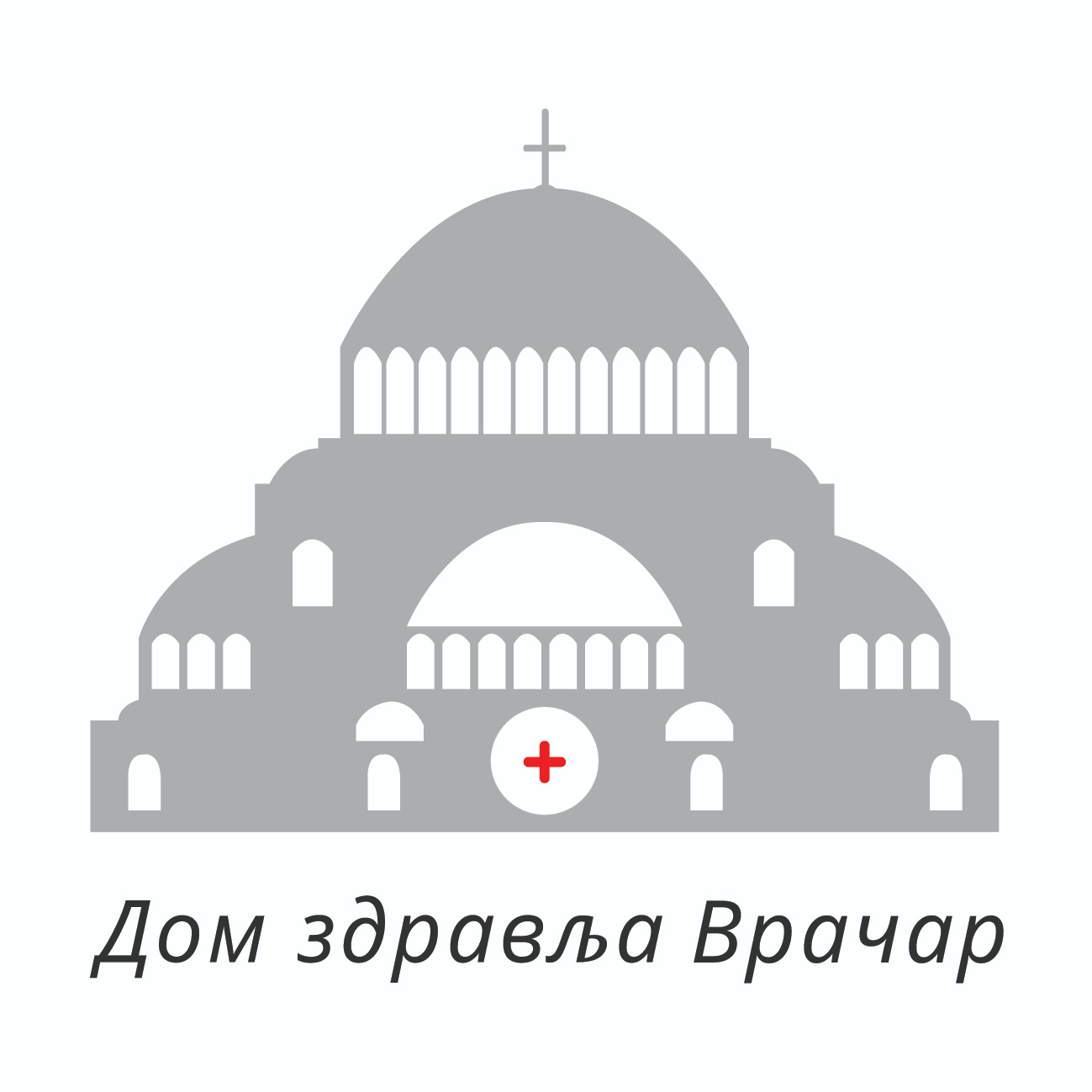 НЕДЕЉНИ РАСПОРЕД РАДА ЛЕКАРAСЛУЖБА ПЕДИЈАТРИЈЕСЛУЖБА ЗА ЗДРАВСТВЕНУ ЗАШТИТУ ШКОЛСКЕ ДЕЦЕ06.03.-10.03.2023.смена пре подне                                                               смена после поднепауза 10 - 10.30                                                                      пауза 16 - 16.30Понедељак 06.03.Уторак 07.03.среда  08.03.четвртак 09.03.петак  10.03.KOНТАКТ ТЕЛЕФОН 011/3402- 525                 ЗБОГ ПОВЕЋАНОГ ОБИМА ПОСЛА МОЖЕ ДОЋИ ДО ПРОМЕНЕ У РАСПОРЕДУ РАДА ЛЕКАРАДр БогдановићДр Сантрачaмбуланта 07-13.30hамбуланта  13.30-20hДр РаденовићДр Тодићaмбуланта 07-13.30hамбуланта  13.30-20hДр БогдановићДр Сантрачaмбуланта 07-13.30hамбуланта  13.30-20hДр РаденовићДр Тодићaмбуланта 07-13.30hамбуланта  13.30-20hДр БогдановићДр Сантрачaмбуланта 07-13.30hамбуланта  13.30-20hДр РаденовићДр Тодићaмбуланта 07-13.30hамбуланта  13.30-20hДр БогдановићДр Сантрачaмбуланта 07-13.30hамбуланта  13.30-20hДр РаденовићДр Тодићaмбуланта 10.30-16hамбуланта  13.30-20hДр БогдановићДр Сантрачaмбуланта 07-13.30hамбуланта  13.30-20hДр РаденовићДр Тодићaмбуланта 07-13.30hамбуланта  13.30-20h